For PhD students affiliated to SWEAH:                                                      Travel grants for research visits abroad 2024The Swedish National Graduate School on Ageing and Health (SWEAH) announces travel grants for courses and research visits abroad for PhD students affiliated to SWEAH. Travel grants are awarded for well-motivated courses or research visits abroad in the research field ageing and health and explicitly related to the PhD student´s thesis project and learning process. The host organization must have a profile in ageing and health research. The travel grant applies to visits during 1 week up to 3 months.The application must include a description of the nature of the course or visit, goals for the course or visit and expected benefits. The application must include a budget for the course or research visit abroad. The application must be approved by the PhD student’s main supervisor as part of the doctoral program. A course registration confirmation or a signed invitation letter from the host organization must be attached. The grant applies to travel expenses, including accommodation (allowance for other expenses and meals not included). Course fees are not covered. The grant is limited to a maximum of 30,000 SEK for travel within Europe and 50,000 SEK for travel outside of Europe. Grants can be awarded a maximum of two times to the same person. Lowest travel costs and most environmentally friendly mode of transport should be sought. The journey must not have taken place before the application is approved. A new application is processed only if a travel report is attached for previously allocated travel grants. For further details, see the application form. Within one month of finishing the research visit abroad, a written report (one page) together with a brief economic report should be submitted to the SWEAH management to describe the purpose and outcome of the journey. The economic report should include the specified costs for both SWEAH and any co-funding sources for the visit.If possible, the PhD student should participate in a forthcoming SWEAH PhD student day and present the completed course or research visit abroad.Submit your application by e-mail to stina.elfverson@med.lu.se. Applications must be received no later than March 31 or September 30, 2024. Decisions will be given within two weeks after the application deadline. Should you have any questions, please contact Stina Elfverson. Welcome with your application! 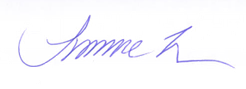 Susanne Iwarsson Coordinator, The Swedish National Graduate School on Ageing and Health SWEAH